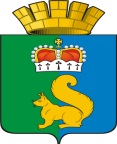 ПОСТАНОВЛЕНИЕ АДМИНИСТРАЦИИ ГАРИНСКОГО ГОРОДСКОГО ОКРУГАВ соответствии с Федеральным законом от 27 июля 2010 года № 210-ФЗ «Об организации предоставления государственных и муниципальных услуг», Федеральным законом от 06 октября 2003 года  № 131-ФЗ «Об общих принципах организации местного самоуправления в Российской Федерации», постановлением администрации Гаринского городского округа  от 27.12.2018 № 253 «О разработке и утверждении административных регламентов осуществления муниципального контроля и административных регламентов предоставления муниципальных услуг», руководствуясь Уставом Гаринского городского округа, ПОСТАНОВЛЯЮ: 1. Утвердить административный регламент предоставления муниципальной услуги «Предоставление доступа к справочно-поисковому аппарату библиотек, базам данных».2. Признать утратившим силу постановление главы Гаринского городского округа от 04.07.2011 года № 152 «Об утверждении Административного регламента Управления культуры Гаринского городского округа».3. Признать утратившим силу постановление главы Гаринского городского округа от 14.05.2013 года № 260 «О внесении изменений в  Административный регламент «Предоставление доступа к справочно-поисковому аппарату библиотек, базам данных» в Гаринском городском округе. 4. Признать утратившим силу постановление главы Гаринского городского округа от 01.11.2013 года № 653 «О внесении изменений в Административный регламент «Предоставление доступа к справочно-поисковому аппарату библиотек, базам данных» в Гаринском городском округе. 5. Признать утратившим силу постановление администрации Гаринского городского округа от 27.05.2016 года № 134 «О внесении изменений в Административный регламент «Предоставление доступа к справочно-поисковому аппарату библиотек, базам данных, на территории Гаринского городского округа».6. Настоящее постановление вступает в силу со дня его подписания и подлежит опубликованию на официальном сайте Гаринского городского округа в сети «Интернет».7. Контроль за исполнением настоящего постановления оставляю за собой. УТВЕРЖДЕНОпостановлением  администрацииГаринского городского округаот ___________________2019 г. № ______«Об утверждении административного регламента предоставления муниципальной услуги  «Предоставление доступа к справочно-поисковому аппарату библиотек, базам данных»Административный регламентпредоставления муниципальной услуги «Предоставление доступа к справочно-поисковому аппарату библиотек, базам данных»Раздел 1. Общие положенияПредмет регулирования административного регламента1. Административный регламент предоставления муниципальной услуги по предоставлению доступа к справочно-поисковому аппарату библиотек, базам данных (далее - Регламент) разработан в целях повышения качества предоставления указанной муниципальной услуги на территории  Гаринского городского округа.Круг заявителей2. Заявителями муниципальной услуги являются физические и (или) юридические лица, или их представители, действующие на основании доверенности, оформленной в соответствии с действующим законодательством Российской Федерации (далее - заявители).Требования к порядку информирования о предоставлении муниципальной услуги3. Информирование заявителей о порядке предоставления  муниципальной услуги, в том числе о ходе предоставления  муниципальной услуги, осуществляется муниципальным казенным учреждением культуры «Культурно-досуговый центр» Гаринского городского округа  при личном приеме или по телефону, а также  через Государственное бюджетное учреждение Свердловской области «Многофункциональный центр предоставления государственных и муниципальных услуг» (далее – МФЦ).4.  Информация о месте нахождения, графике (режиме) работы, номерах контактных телефонов, адресах электронной почты и официального сайта Гаринского городского округа, информация о порядке предоставления муниципальной услуги и услуг, которые являются необходимыми и обязательными для предоставления муниципальной услуги, размещена в федеральной государственной информационной системе «Единый портал государственных и  муниципальных услуг (функций)» (далее – Единый портал) по адресу https://www.gosuslugi.ru/, на официальном сайте Гаринского городского округа в сети Интернет по адресу https://www.admgari-sever.ru/  и информационных стендах администрации Гаринского городского округа, на официальном сайте многофункционального центра предоставления государственных и муниципальных услуг (www.mfc66.ru), а также предоставляется непосредственно специалистом администрации при личном приеме, а также по телефону.5. Основными требованиями к информированию граждан о порядке предоставления муниципальной услуги и услуг, которые являются необходимыми и обязательными для предоставления муниципальной  услуги, являются достоверность предоставляемой информации, четкость в изложении информации, полнота информирования.6. При общении с гражданами (по телефону или лично) специалист «Культурно-досугового центра» Гаринского городского округа  должен корректно и внимательно относиться к гражданам, не унижая их чести и достоинства. Устное информирование о порядке предоставления государственной услуги должно проводиться с использованием официально-делового стиля речи.  Раздел 2. Стандарт предоставления муниципальной услугиНаименование муниципальной услугиПредоставление информации о проведении ярмарок, выставок народного творчества, ремесел на территории Гаринского городского округа.Наименование органа, предоставляющего муниципальную услугу7. Муниципальная услуга предоставляется муниципальным казенным учреждением культуры «Культурно-досуговый центр» Гаринского городского округа  (далее - Учреждение)  (Приложение № 1).Наименование органов и организаций, обращение в которые необходимо для предоставления муниципальной услуги8. Запрещается требовать от заявителя осуществления действий, в том числе согласований, необходимых для получения муниципальной услуги и связанных с обращением в иные государственные органы и организации.Описание результата предоставления муниципальной услуги9. Результатом предоставления муниципальной услуги является: - информирование о времени и месте  проведении ярмарок, выставок народного творчества, ремесел на территории Гаринского городского округа.Срок предоставления муниципальной услуги, в том числе с учетом необходимости обращения в организации, участвующие в предоставлении муниципальной  услуги, срок приостановления предоставления муниципальной  услуги в случае, если возможность приостановления предусмотрена законодательством Российской Федерации, срок выдачи (направления) документов, являющихся результатом предоставления муниципальной услуги10. Срок предоставления муниципальной услуги не должен превышать 30 календарных дней с момента регистрации обращения заявителя.Нормативные правовые акты, регулирующие предоставление муниципальной  услуги11. Перечень нормативных правовых актов, регулирующих предоставление муниципальной  услуги  (с  указанием их реквизитов и источников официального опубликования), размещен на официальном сайте Гаринского городского округа http://admgari-sever.ru/  в сети «Интернет»,        а также на Едином портале https://www.gosuslugi.ru/. Орган, предоставляющий услугу, обеспечивает размещение и актуализацию перечня указанных нормативных правовых актов на своем официальном сайте в сети Интернет, в  соответствующем разделе регионального реестра, а также на Едином портале.Исчерпывающий перечень документов, необходимых в соответствии с нормативными правовыми актами для предоставления муниципальной услуги и услуг,   которые являются необходимыми и обязательными для предоставления муниципальной услуги, подлежащих представлению заявителем,  способы  их получения заявителем, в том числе в электронной форме, порядок их представления12. Для получения муниципальной услуги, заявителю необходимо направить в учреждение запрос о предоставлении информации о проведении ярмарок, выставок народного творчества, ремесел на территории Гаринского городского округа (далее - запрос) в устной, письменной или электронной форме, согласно Приложения № 2 и 3 к настоящему регламенту (Приложение   № 2 и 3).13. Основаниями для отказа в представлении муниципальной услуги являются:- завершение установленной законом процедуры ликвидации Учреждения, оказывающего муниципальную услугу, решение о которой принято учредителем;- некорректное обращение.Исчерпывающий перечень документов, необходимых в соответствии с нормативными правовыми актами для предоставления муниципальной услуги, которые находятся в распоряжении государственных органов, органов местного самоуправления и иных органов, участвующих в предоставлении государственных или муниципальных услуг, и которые заявитель вправе представить14. Документы,  необходимые в соответствии с нормативными правовыми актами для предоставления муниципальной услуги, находящихся в распоряжении государственных органов, органов местного самоуправления и иных органов, участвующих в предоставлении муниципальных услуг,  отсутствуют.Указание на запрет требовать от заявителяпредставления документов, информации или осуществления действий15. Запрещается требовать от  заявителя: - представления документов и информации или осуществления действий, представление или осуществление которых не предусмотрено нормативными правовыми актами, регулирующими отношения, возникающие в связи с предоставлением муниципальной услуги;- представления документов и информации, в том числе подтверждающих  внесение  заявителем платы за предоставление муниципальной услуги, которые в соответствии с нормативными правовыми актами Российской Федерации, нормативными правовыми актами Правительства Свердловской области и муниципальными правовыми актами находятся в распоряжении органов, предоставляющих государственные услуги, органов, предоставляющих  муниципальные услуги, иных государственных органов,  органов местного самоуправления либо подведомственных государственным органам и органам местного самоуправления организаций, участвующих в предоставлении государственных и муниципальных услуг, за   исключением документов, указанных  в части  6 статьи   7  Федерального закона  от 27 июля 2010 года       № 210-ФЗ «Об организации предоставления государственных и муниципальных услуг». - представления документов и информации, отсутствие и (или) недостоверность которых не указывались при первоначальном отказе в приеме документов, необходимых для предоставления муниципальной услуги, либо в предоставлении муниципальной услуги, за исключением следующих случаев:- изменение требований нормативных правовых актов, касающихся предоставления муниципальной услуги, после первоначальной подачи заявления о предоставлении муниципальной услуги;- наличие ошибок в заявлении о предоставлении муниципальной услуги и документах, поданных заявителем после первоначального отказа в приеме документов, необходимых для предоставления муниципальной услуги, либо в предоставлении муниципальной услуги и не включенных в представленный ранее комплект документов;- истечение срока действия документов или изменение информации после первоначального отказа в приеме документов, необходимых для предоставления муниципальной услуги, либо в предоставлении муниципальной услуги;- выявление документально подтвержденного факта (признаков) ошибочного или противоправного действия (бездействия) должностного лица органа, предоставляющего муниципальную услугу, работника МФЦ при первоначальном отказе в приеме документов, необходимых для предоставления муниципальной услуги, либо в предоставлении муниципальной услуги. В данном случае в письменном виде за подписью руководителя органа, предоставляющего муниципальную услугу, руководителя МФЦ при первоначальном отказе в приеме документов, необходимых для предоставления услуги, заявитель уведомляется об указанном факте, а также приносятся извинения за доставленные неудобства;- представления документов, подтверждающих внесение заявителем платы за предоставление муниципальной услуги.При предоставлении муниципальной услуги запрещается:- отказывать в приеме запроса и иных документов, необходимых для предоставления муниципальной услуги, в случае, если запрос и документы, необходимые для предоставления муниципальной  услуги, поданы в соответствии с информацией о сроках и порядке предоставления муниципальной услуги, опубликованной на Едином портале и официальных сайтах органов, предоставляющих муниципальные услуги, в сети Интернет;- отказывать в предоставлении муниципальной услуги в случае, если запрос и документы, необходимые для предоставления муниципальной услуги, поданы в соответствии с информацией о сроках и порядке предоставления муниципальной услуги, опубликованной на Едином портале и официальных сайтах органов, предоставляющих муниципальные услуги, в сети Интернет.Исчерпывающий перечень оснований для отказа в приеме документов, необходимых для предоставления муниципальной  услуги16. Оснований для отказа в приеме документов необходимых для предоставления муниципальной услуги не предусмотрено.Исчерпывающий перечень оснований для приостановления или отказа в предоставлении муниципальной  услуги17. Перечень оснований для приостановления  предоставления муниципальной услуги:- содержание запроса не позволяет установить запрашиваемую информацию;- в запросе не указан почтовый адрес, адрес электронной почты или номер факса для направления ответа на запрос, либо номер телефона, по которому можно связаться с заявителем;- запрашиваемая информация не связана с деятельностью данного учреждения по оказанию муниципальной услуги;- запрашиваемая информация ранее предоставлялась заявителю;- несоответствие обращения содержанию муниципальной услуги;- завершение установленной законом процедуры ликвидации учреждения, оказывающего муниципальную услугу, решение о которой принято учредителем.Перечень услуг, которые являются необходимыми и обязательными для предоставления муниципальной услуги, в том числе сведения о документе (документах), выдаваемом (выдаваемых) организациями, участвующими в предоставлении муниципальной услуги18. Оказание услуг, которые являются необходимыми и обязательными для предоставления муниципальной услуги, законодательством не предусмотрено.Порядок, размер и основания взимания государственной пошлины     или иной платы, взимаемой за предоставление муниципальной услуги 19. Муниципальная услуга предоставляется без взимания государственной пошлины или иной платы.Порядок, размер и основания взимания платы за предоставление услуг, которые являются необходимыми и обязательными для предоставления муниципальной услуги20. Оказание услуг, которые являются необходимыми и обязательными для предоставления муниципальной услуги, законодательством не предусмотрено.Максимальный срок ожидания в очереди при подаче запроса о предоставлении муниципальной услуги, услуги, предоставляемой организацией, участвующей в предоставлении муниципальной услуги,  и при получении результата предоставления муниципальной услуги  21. Максимальный срок ожидания в очереди при подаче заявления о предоставлении муниципальной услуги -  не более 15 минут.Срок и порядок регистрации запроса заявителя о предоставлении муниципальной услуги и услуги, предоставляемой организацией участвующей в предоставлении муниципальной услуги, в том числе в электронной форме22. Регистрация запроса и иных документов, необходимых для предоставления муниципальной услуги, указанных в пункте 12 настоящего регламента, осуществляется в день их поступления в Учреждение при обращении лично, через МФЦ (при возможности).23. В случае если запрос и иные документы, необходимые для предоставления муниципальной услуги, поданы в электронной форме, Учреждение не позднее рабочего дня, следующего за днем подачи заявления, направляет заявителю электронное сообщение о принятии либо об отказе в принятии запроса. Регистрация запроса и иных документов, необходимых для предоставления муниципальной услуги, направленных в форме электронных документов, при отсутствии оснований для отказа в приеме запроса и иных документов, необходимых для предоставления муниципальной услуги, осуществляется не позднее рабочего дня, следующего за днем подачи запроса и иных документов, необходимых для предоставления муниципальной услуги, в администрацию.24. Регистрация запроса и иных документов,                                                                                                                                   необходимых для предоставления муниципальной услуги, осуществляется в порядке, предусмотренном в разделе 3 настоящего регламента.Требования к помещениям, в которых предоставляются муниципальная услуга, к залу ожидания, местам для заполнения запросов о предоставлении муниципальной услуги, информационным стендам с образцами их заполнения и перечнем документов, необходимых для предоставления каждой муниципальной услуги,  размещению и оформлению визуальной, текстовой и мультимедийной информации о порядке предоставления такой услуги, в том числе к обеспечению доступности для инвалидов указанных объектов в соответствии с законодательством Российской Федерации о социальной защите инвалидов25. В помещениях, в которых предоставляется муниципальная услуга, обеспечивается:1) соответствие санитарно-эпидемиологическим правилам и нормативам, правилам противопожарной безопасности; 2) создание инвалидам следующих условий доступности объектов в соответствии с требованиями, установленными законодательными и иными нормативными правовыми актами (указать при наличии):- возможность беспрепятственного входа в объекты и выхода из них;- возможность самостоятельного передвижения по территории объекта в целях доступа к месту предоставления муниципальной услуги, в том числе с помощью работников объекта, предоставляющих муниципальные услуги, ассистивных и вспомогательных технологий, а также сменного кресла-коляски;3) помещения должны иметь места для ожидания, информирования, приема заявителей.Места ожидания обеспечиваются стульями, кресельными секциями, скамьями (банкетками);4) помещения должны иметь туалет со свободным доступом к нему 
в рабочее время;5) места информирования, предназначенные для ознакомления граждан 
с информационными материалами, оборудуются:информационными стендами;столами (стойками) с канцелярскими принадлежностями для оформления документов, стульями.На информационных стендах в помещениях, предназначенных для приема граждан, размещается информация, указанная в пункте 4 регламента.Оформление визуальной, текстовой информации 
о порядке предоставления муниципальной услуги должно соответствовать оптимальному зрительному и слуховому восприятию этой информации заявителями, в том числе заявителями с ограниченными возможностями.Показатели доступности и качества муниципальной услуги, в том числе количество взаимодействий заявителя с должностными лицами при предоставлении муниципальной услуги и их продолжительность, возможность получения муниципальной услуги в МФЦ, возможность либо невозможность получения муниципальной услуги в любом территориальном подразделении органа, предоставляющего муниципальную услугу, по выбору заявителя (экстерриториальный принцип), возможность получения информации о ходе предоставления муниципальной услуги, в том числе с использованием информационно-коммуникационных технологий26. Показатели доступности и качества предоставления муниципальной услуги:1) возможность получения информации о ходе предоставления муниципальной услуги, в том числе с использованием информационно-коммуникационных технологий;2) возможность либо невозможность получения муниципальной услуги в МФЦ (в том числе в полном объеме);3) возможность либо невозможность получения муниципальной услуги посредством запроса о предоставлении нескольких государственных и (или) муниципальных услуг в МФЦ.4) количество взаимодействий заявителя с должностными лицами при предоставлении муниципальной услуги и их продолжительность;5) отсутствие очередей при приеме и выдаче документов заявителям;6) отсутствие обоснованных жалоб на действия (бездействие) специалистов и уполномоченных должностных лиц;7) отсутствие  жалоб на некорректное, невнимательное отношение специалистов и уполномоченных должностных лиц к заявителям.27. При предоставлении муниципальной услуги взаимодействие заявителя со специалистом осуществляется не более 3 раз в следующих случаях:- при обращении заявителя;- при приеме заявления;- при получении результата.В каждом случае время, затраченное заявителем при взаимодействиях с должностными лицами при предоставлении муниципальной услуги, не должно превышать 15 минут.Иные требования, в том числе учитывающие особенности предоставления муниципальной услуги в МФЦ, особенности предоставления муниципальной услуги по экстерриториальному принципу (в случае, если муниципальной услуга предоставляется по экстерриториальному принципу) и особенности предоставления муниципальной услуги в электронной форме28. Обращение за получением муниципальной услуги и предоставление муниципальной услуги могут осуществляться с использованием электронных документов, подписанных простой электронной подписью (далее - ЭП) в соответствии с требованиями Федерального закона «Об электронной подписи» и Федерального закона «Об организации предоставления государственных и муниципальных услуг».Для использования простой ЭП заявитель должен быть зарегистрирован в единой системе идентификации и аутентификации.Запрос и иные документы, необходимые для предоставления муниципальной услуги, подписанные простой ЭП и поданные заявителем с соблюдением Федерального закона «Об организации предоставления государственных и муниципальных услуг», признаются равнозначными запросу и иным документам, подписанным собственноручной подписью и представленным на бумажном носителе, за исключением случаев, если федеральными законами или иными нормативными правовыми актами установлен запрет на обращение за получением муниципальной услуги в электронной форме.Если в соответствии с федеральными законами, принимаемыми в соответствии с ними нормативными правовыми актами или обычаем делового оборота документ должен быть заверен печатью, электронный документ, подписанный усиленной ЭП и признаваемый равнозначным документу на бумажном носителе, подписанному собственноручной подписью, признается равнозначным документу на бумажном носителе, подписанному собственноручной подписью и заверенному печатью. Заявление и документы, необходимые для получения муниципальной услуги, представляемые в форме электронных документов подписываются:заявление - простой ЭП;копии документов, не требующих предоставления оригиналов или нотариального заверения, - простой ЭП;документы, выданные органами или организациями, - усиленной квалифицированной ЭП таких органов или организаций;копии документов, требующих предоставления оригиналов или нотариального заверения, - усиленной квалифицированной ЭП нотариуса.В случае если при обращении в электронной форме за получением муниципальной услуги идентификация и аутентификация заявителя - физического лица осуществляются с использованием единой системы идентификации и аутентификации, заявитель, являющийся физическим лицом имеет право использовать простую ЭП при обращении в электронной форме за получением муниципальной услуги при условии, что при выдаче ключа простой ЭП личность физического лица установлена при личном приеме.Раздел 3. Состав, последовательность  и  сроки  выполнения административных  процедур,  требования к  порядку их выполнения, в том числе особенности выполнения  административных процедур в электронной форме, а также особенностей выполнения административных процедур (действий) в МФЦ29. Исчерпывающий перечень  административных  процедур при предоставлении муниципальной услуги включает:1)  прием и регистрация заявления и документов, необходимых для предоставления муниципальной услуги;2) рассмотрение материалов (документов), необходимых для предоставления муниципальной услуги, принятие решения о предоставлении (отказе в предоставлении) муниципальной услуги  и оформление результата; 3) выдача (направление) заявителю  результата предоставления  муниципальной услуги.4)   порядок исправления допущенных опечаток и ошибок в выданных в результате предоставления муниципальной услуги  документах.30. Порядок осуществления административных процедур (действий) 
по предоставлению муниципальной  услуги в электронной форме, в том числе с использованием Единого портала:- представление в установленном порядке информации заявителям и обеспечение доступа заявителей к сведениям о муниципальной услуге;- запись на прием в орган, предоставляющий муниципальную услугу, для подачи запроса не предусмотрено;- формирование запроса о предоставлении муниципальной услуги;- прием и регистрация органом, предоставляющим муниципальную услугу, запроса и иных документов, необходимых для предоставления услуги (при реализации технической возможности);- оплата государственной пошлины за предоставление муниципальной услуги и уплата иных платежей, взимаемых в соответствии с законодательством Российской Федерации (не предусмотрено);- получение заявителем сведений о ходе выполнения запроса о предоставлении муниципальной услуги (при реализации технической возможности);- получение заявителем результата предоставления муниципальной услуги, если иное не установлено законодательством Российской Федерации или законодательством Свердловской области, нормативными правовыми актами Гаринского городского округа (при реализации технической возможности); - взаимодействие органа, предоставляющего муниципальную услугу, с иными органами власти, органами местного самоуправления и организациями, участвующими в предоставлении муниципальных услуг, в том числе порядок и условия такого взаимодействия;- иные действия, необходимые для предоставления муниципальной услуги, в том числе связанные с проверкой действительности усиленной квалифицированной электронной подписи заявителя, использованной при обращении за получением муниципальной услуги, а также с установлением перечня классов средств удостоверяющих центров, которые допускаются для использования в целях обеспечения указанной проверки и определяются на основании утверждаемой федеральным органом исполнительной власти по согласованию с Федеральной службой безопасности Российской Федерации модели угроз безопасности информации в информационной системе, используемой в целях приема обращений за получением государственной услуги и (или) предоставления такой услуги).31. Порядок выполнения административных процедур (действий) по предоставлению муниципальной услуги, выполняемых МФЦ, включает в себя следующие административные процедуры: - информирование заявителей о порядке предоставления муниципальной услуги в многофункциональном центре предоставления государственных и муниципальных услуг, о ходе выполнения запроса о 
предоставлении муниципальной услуги, а также по иным вопросам, связанным с предоставлением муниципальной услуги, а также консультирование заявителей о порядке предоставления муниципальной услуги в многофункциональном центре предоставления государственных и муниципальных услуг;- прием запросов заявителей о предоставлении муниципальной услуги и иных документов, необходимых для предоставления муниципальной услуги;- формирование и направление многофункциональным центром предоставления государственных и муниципальных услуг межведомственного запроса в органы, предоставляющие муниципальные услуги, в иные органы государственной власти, органы местного самоуправления и организации, участвующие в предоставлении муниципальных услуг;- выдача заявителю результата предоставления муниципальной услуги, в том числе выдача документов на бумажном носителе, подтверждающих содержание электронных документов, направленных в многофункциональный центр предоставления государственных и муниципальных услуг по результатам предоставления государственных и муниципальных услуг органами, предоставляющими государственные услуги, и органами, предоставляющими муниципальные услуги, а также выдача документов, включая составление на бумажном носителе и заверение выписок из информационных систем органов, предоставляющих государственные услуги, и органов, предоставляющих муниципальные услуги.Прием и регистрация заявления и документов, необходимых для предоставления муниципальной услуги32. Основанием для начала административной процедуры является поступление  в Учреждение  заявления и  документов, указанных в пункте 12 настоящего регламента. 33. Специалист Учреждения, ответственный за предоставление муниципальной услуги,   (далее - ответственный исполнитель): 1)  проверяет правильность оформления заявления; В случае неправильного оформления заявления о предоставлении муниципальной услуги, ответственным исполнителем  оказывается помощь заявителю в оформлении заявления.2) сверяет подлинники и копии документов, верность которых не засвидетельствована в установленном законом порядке, если документы представлены заявителем лично;3)  заполняет расписку о приеме (регистрации) заявления заявителя;4)  вносит запись о приеме заявления в Журнал регистраций  заявлений.  При приеме документов ответственный исполнитель производит копирование  документов, сверяет  оригиналы  (копии  документов,  заверенных в порядке, установленном действующим законодательством) с копиями документов и проставляет заверительную подпись в штампе «копия верна».В случае установления фактов отсутствия необходимых документов, несоответствия представленных документов требованиям, ответственный исполнитель уведомляет заявителя о наличии препятствий для рассмотрения вопроса о предоставлении муниципальной услуги, объясняет заявителю содержание выявленных недостатков в представленных документах и предлагает принять меры по их устранению.34. Срок  выполнения административной процедуры  - 1 рабочий день.35. Критерием принятия решения является обращение заявителя за получением муниципальной услуги.36. Результатом административной процедуры является прием заявления и прилагаемых документов.37. Способом фиксации  результата выполнения административной процедуры является регистрация заявления в Журнале регистраций заявлений. Рассмотрение материалов (документов), необходимых для предоставления муниципальной услуги, принятие решения о предоставлении (отказе в предоставлении) муниципальной услуги            и оформление результата 38. Основанием для начала административной процедуры является наличие документов, необходимых для предоставления муниципальной  услуги, указанных пункте 12 настоящего Регламента.39. При отсутствии предусмотренных  подразделом  настоящего регламента оснований для отказа в предоставлении муниципальной услуги ответственный исполнитель осуществляет проверку заявления, в ходе которой устанавливает отсутствие (наличие) оснований для отказа в представлении муниципальной услуги, предусмотренных пунктом 13 настоящего Регламента.По результатам проверки специалист Учреждения готовит:1) письменный ответ на обращение;2) уведомление об отказе в предоставлении информации, с указанием причин отказа.40. После подготовки письменного ответа, специалист Учреждения направляет его заявителю.41. Результатом административной процедуры является предоставление информации о проведении ярмарок, выставок народного творчества, ремесел на территории Гаринского городского округа.42. Результат предоставления услуги передается по акту приема-передачи в МФЦ для выдачи его заявителю (при обращении заявителя для предоставления услуги в МФЦ) не позднее дня, следующего за днем издания предоставление информации о культурно-досуговых услугах, оказываемых Учреждением на территории Гаринского городского округа или уведомления об отказе в предоставлении услуги.43. При наличии предусмотренных  подразделом 13 настоящего регламента оснований для отказа в предоставлении муниципальной услуги ответственный исполнитель осуществляет подготовку уведомления, содержащего мотивированный отказ в предоставлении муниципальной услуги. Уведомление об отказе в предоставлении муниципальной услуги с мотивированным обоснованием причин отказа подписывает директор Учреждения. 44. Максимальный срок выполнения административной процедуры составляет 18  календарных дней.45. Критерием принятия решения является наличие (отсутствие) оснований для отказа в предоставлении муниципальной услуги, указанных в подразделе 13 настоящего регламента.46. Результатом административной процедуры является наличие подписанного директором Учреждения письменного ответа                           «О предоставлении информации о проведении ярмарок, выставок народного творчества, ремесел на территории Гаринского городского округа» либо уведомления, содержащего мотивированный отказ в предоставлении муниципальной услуги.47. Способом фиксации результата выполнения административной процедуры  является  регистрация письменного ответа «О предоставлении информации о проведении ярмарок, выставок народного творчества, ремесел на территории Гаринского городского округа» в Журнале регистрации заявлений.Выдача  (направление) заявителю результата предоставления  муниципальной услуги 48. Основанием для начала административной процедуры является наличие зарегистрированного регистрация письменного ответа                      «О предоставлении информации о проведении ярмарок, выставок народного творчества, ремесел на территории Гаринского городского округа» или зарегистрированного уведомления  об отказе в предоставлении муниципальной услуги с  указанием причин отказа.49. Заявителю, обратившемуся за предоставлением муниципальной услуги в Учреждение, выдача документов осуществляется ответственным исполнителем. Ответственный исполнитель по контактам, указанным в заявлении (телефонный номер) в течение трех рабочих дней, с даты регистрации постановления,  сообщает заявителю о принятии  решения и приглашает заявителя получить результат  предоставления муниципальной услуги.50. Максимальный срок выполнения административной процедуры составляет 3 рабочих дня.51. Критерием  принятия решения является наличие письменного ответа «О предоставлении информации о проведении ярмарок, выставок народного творчества, ремесел на территории Гаринского городского округа» или зарегистрированного уведомления Учреждения об отказе в предоставлении муниципальной услуги.52. Результатом административной процедуры является получение заявителем документа, являющегося результатом предоставления муниципальной услуги. 53. Способом фиксации результата выполнения административной процедуры является подпись  заявителя в Журнале регистраций заявлений.Порядок исправления допущенных опечаток и ошибок в выданных в результате предоставления государственной услуги документах54. Основанием для  начала выполнения административной процедуры является обращение (запрос) заявителя, получившего оформленный  в установленном порядке результат предоставления муниципальной услуги,  об исправлении допущенных опечаток и ошибок в выданных в результате предоставления  муниципальной  услуги документах в Учреждении.55. Решение об исправлении допущенных опечаток и ошибок в выданных в результате предоставления муниципальной услуги документах принимается в случае, если в указанных документах выявлены несоответствия прилагаемой к  заявлению документации, а также использованным при подготовке  результата муниципальной услуги нормативным документам.56. Критерием принятия решения является наличие допущенных опечаток и ошибок в выданных в результате предоставления муниципальной услуги документах.57. Результатом административной процедуры является исправление допущенных должностным лицом  Учреждения опечаток и (или)  ошибок в выданных в результате предоставления муниципальной услуги документах либо направление в адрес заявителя ответа с информацией об отсутствии опечаток и ошибок в выданном  в результате предоставления услуги документах.58. Способ фиксации результата выполнения административной процедуры  – регистрация в Журнале регистрации заявлений.59. Срок  выдачи результата  не должен превышать 10 календарных дней с даты   регистрации обращения об исправлении допущенных опечаток и ошибок в выданных в результате предоставления  муниципальной  услуги документах.Раздел 4.  Формы  контроля за  предоставлением муниципальной услугиПорядок осуществления текущего контроля за соблюдением и исполнением ответственными должностными лицами положений регламента и иных нормативных правовых актов, устанавливающих требования к предоставлению муниципальной услуги, а также принятием ими решений60. Текущий контроль за соблюдением и исполнением должностными лицами Учреждения  положений настоящего  регламента и иных нормативных правовых актов, устанавливающих требования к предоставлению муниципальной услуги, а также принятием ими решений осуществляет:- директор Учреждения;61. Периодичность осуществления текущего контроля устанавливается приказом директора Учреждения.Порядок и периодичность осуществления плановых и внеплановых проверок полноты и качества предоставления муниципальной услуги, в том числе порядок и формы контроля за полнотой и качеством предоставления муниципальной услуги62. Контроль за полнотой и качеством предоставления муниципальной услуги включает в себя проведение плановых и внеплановых проверок, выявление и устранение нарушений прав заявителей, рассмотрение, принятие решений и подготовку ответов на обращения заявителей, содержащих жалобы на действия (бездействия) должностных лиц Учреждения.63. Порядок и периодичность проведения плановых проверок выполнения Учреждением положений настоящего  регламента и иных нормативных правовых актов, устанавливающих требования к предоставлению муниципальной услуги, осуществляются в соответствии с планом работы Учреждения на текущий год.64. Решение об осуществлении плановых и внеплановых проверок полноты и качества предоставления муниципальной услуги принимается Главой Гаринского городского округа. 	65. Проверки проводятся с целью выявления и устранения нарушений прав заявителей и привлечения виновных лиц к ответственности. Результаты проверок отражаются отдельной справкой или актом.	66. Внеплановые проверки полноты и качества предоставления муниципальной услуги проводятся на основании жалоб граждан на решения или действия (бездействие) должностных лиц Учреждения, принятые или осуществленные в ходе предоставления муниципальной услуги.Ответственность должностных лиц Учреждения,  предоставляющего  муниципальную услугу,   за решения и действия (бездействие), принимаемые (осуществляемые) ими в ходе предоставления муниципальной услуги67. По результатам проведенных проверок в случае выявления нарушений прав заявителей виновные лица привлекаются к дисциплинарной и (или) административной ответственности в порядке, установленном действующим законодательством Российской Федерации и Свердловской области.    68. Персональная ответственность должностных лиц Учреждения за несоблюдение порядка осуществления административных процедур в ходе предоставления муниципальной услуги закрепляется в их должностных регламентах. Положения, характеризующие требования к порядку и формам контроля за предоставлением муниципальной услуги, в том числе со стороны граждан, их объединений и организаций69. Для осуществления контроля  за  предоставлением  муниципальной  услуги граждане, их объединения и организации вправе направлять в Учреждение  индивидуальные и коллективные обращения с предложениями, рекомендациями по совершенствованию качества и порядка предоставления  муниципальной услуги, вносить предложения о мерах по устранению нарушений настоящего регламента,   а также  направлять заявления и жалобы с сообщением о нарушении ответственными должностными лицами, предоставляющими муниципальную услугу, требований настоящего регламента, законодательных и иных нормативных правовых актов.Раздел 5. Досудебный (внесудебный) порядок обжалования  заявителем решений и действий (бездействия) органа, предоставляющего муниципальную услугу, должностного лица органа, предоставляющего муниципальную услугу, либо муниципального служащего, многофункционального центра, работника многофункционального центра, а также привлекаемых организаций или их работников.Информация для заинтересованных лиц об их праве на досудебное (внесудебное) обжалование действий (бездействия) и (или) решений, осуществляемых (принятых) в ходе предоставления государственной услуги (далее - жалоба)70. Заявитель вправе обжаловать решения и действия (бездействие), принятые в ходе предоставления муниципальной услуги органом местного самоуправления, предоставляющим муниципальную услугу, его должностных лиц, а также решения и действия (бездействие) работников МФЦ в досудебном (внесудебном) порядке в случаях, предусмотренных Федеральным законом от 27.07.2010 № 210-ФЗ.Заявитель имеет право направить жалобу, в том числе  посредством федеральной государственной информационной системы  «Единый портал государственных и муниципальных услуг (функций)». https://www.gosuslugi.ru/.   Органы  местного самоуправления, организации и уполномоченные на рассмотрение жалобы лица, которым может быть направлена жалоба заявителя в досудебном (внесудебном) порядке71. В случае обжалования решений и действий (бездействия) Учреждения, предоставляющего муниципальную услугу, его должностных лиц жалоба подается для рассмотрения в Учреждение, в письменной форме на бумажном носителе, в том числе при личном приеме заявителя, в электронной форме, по почте или через МФЦ. Жалобу на решения и действия (бездействие) Учреждения,  предоставляющего муниципальную услугу, его должностных лиц, также возможно подать на имя главы Гаринского городского округа, в письменной форме на бумажном носителе, в том числе при личном приеме заявителя, в электронной форме, по почте или через МФЦ. 72. В случае обжалования решений и действий (бездействия) МФЦ, работника МФЦ жалоба подается для рассмотрения в МФЦ, в письменной форме на бумажном носителе, в том числе при личном приеме заявителя, в электронной форме или по почте. Жалобу на решения и действия (бездействие) МФЦ также возможно подать в Департамент информатизации и связи Свердловской области (далее – учредитель многофункционального центра), в письменной форме на бумажном носителе, в том числе при личном приеме заявителя, в электронной форме, по почте или через многофункциональный центр предоставления государственных и муниципальных услуг.Способы информирования заявителей о порядке подачи и рассмотрения жалобы, в том числе с использованием Единого портала73. Учреждение, МФЦ, обеспечивают:1) информирование заявителей о порядке обжалования решений и действий (бездействия) органа, предоставляющего муниципальную услугу, его должностных лиц, решений и действий (бездействия) МФЦ, его должностных лиц и работников посредством размещения информации:- на стендах в местах предоставления муниципальных услуг;- на официальных сайтах органов, предоставляющих муниципальные услуги, МФЦ (http://mfc66.ru/);- на Едином портале в разделе «Дополнительная информация» соответствующей государственной услуги;2) консультирование заявителей о порядке обжалования решений и действий (бездействия) Учреждения, предоставляющего муниципальную услугу, его должностных лиц, решений и действий (бездействия) МФЦ и работников, в том числе по телефону, электронной почте, при личном приеме.Информирование  заявителей о порядке  подачи  и рассмотрения жалобы осуществляется посредством размещения информации на стендах в местах предоставления муниципальной услуги, в федеральной государственной информационной системе «Единый портал государственных и муниципальных услуг (функций)»,  на официальном сайте Гаринского городского округа, предоставляющей муниципальную услугу  осуществляется, в том числе по телефону, электронной почте,  при личном приёме. Перечень нормативных правовых актов, регулирующих порядок досудебного (внесудебного) обжалования решений и действий (бездействия) органа местного самоуправления, предоставляющего муниципальную услугу, его должностных лиц, а также решений и действий (бездействия) МФЦ, работников МФЦ74. Порядок досудебного (внесудебного) обжалования решений и действий (бездействия) Учреждения, предоставляющего муниципальную услугу, а также его должностных лиц, регулируется: 1)  Федеральным законом  от 27.07.2010 № 210-ФЗ  «Об организации предоставления государственных и муниципальных услуг»;постановлением Правительства Свердловской области от 22.11.2018   № 828-ПП «Об утверждении Положения об особенностях подачи и рассмотрения жалоб на решения и действия (бездействие) исполнительных органов государственной власти Свердловской области, предоставляющих государственные услуги, их должностных лиц, государственных гражданских служащих исполнительных органов государственной власти Свердловской области, предоставляющих государственные услуги, а также на решения и действия (бездействие) многофункционального центра предоставления государственных и муниципальных услуг и его работников».75. Полная информация о порядке подачи и рассмотрении жалобы 
на решения и действия (бездействие) администрации, предоставляющей муниципальную услугу, его должностных лиц и государственных гражданских служащих, а также решения и действия (бездействие) МФЦ размещена в разделе «Дополнительная информация» на Едином портале соответствующей муниципальной услуги по адресу: https://www.gosuslugi.ru.                                        Приложение № 1                                                                      к Административному регламенту                                                                              предоставления муниципальной услуги     «Об утверждении административного регламента предоставления муниципальной услуги  «Предоставление доступа к справочно-поисковому аппарату библиотек, базам данных»РЕЖИМРАБОТЫ УЧРЕЖДЕНИЙ КУЛЬТУРЫ                                                 Приложение № 2                                                        к Административному регламенту                                                                 предоставления муниципальной услуги     «Об утверждении административного регламента предоставления муниципальной услуги  «Предоставление доступа к справочно-поисковому аппарату библиотек, базам данных»                                           Руководителю Учреждения                                           ________________________________                                           От _____________________________                                                 (Ф.И.О. заявителя)                                           ________________________________                                            проживающего (ей) по адресу:                                           ________________________________                                              (индекс, город, улица, номер                                                дома, квартира, телефон)                                           ________________________________                                           ________________________________                                 ЗАЯВЛЕНИЕ    Прошу предоставить информацию _______________________________________________________________________________________________________________________________________________________________________________________________                (указать характер запрашиваемой информации)Информация необходима для _______________________________________________________________________________________________________________________________________________________________________________________________________                                                         __________________                                                            (подпись)                                                    "___" _________ 20_ г.                                        Приложение № 3                                                        к Административному регламенту                                                                 предоставления муниципальной услуги     «Об утверждении административного регламента предоставления муниципальной услуги  «Предоставление доступа к справочно-поисковому аппарату библиотек, базам данных»                                                    Руководителю Учреждения                                 ЗАЯВЛЕНИЕ___________________________________________________________________________  (наименование организации, учреждения, юридический и фактический адрес)______________________________________________________________________________________________________________________________________________________Просит предоставить следующую информацию ______________________________________________________________________________________________________________________________________________________________________________________________________________________________________________________________________________________________________________________________________________          (указать характер запрашиваемой информации)Информация необходима для _______________________________________________________________________________________________________________________________________________________________________________________________________Руководитель ________________ _____________________________________________                  (подпись)                 (Фамилия, инициалы)М.П."_____"______________ 20__г.от 00.05.2019   п. г. т. Гари          № 00Об утверждении административного регламента предоставления муниципальной услуги  «Предоставление доступа к справочно-поисковому аппарату библиотек, базам данных»Об утверждении административного регламента предоставления муниципальной услуги  «Предоставление доступа к справочно-поисковому аппарату библиотек, базам данных»ГлаваГаринского городского округа     С.Е. ВеличкоНаименование     
учрежденийЮридический  
адресВремя работы 
учрежденияВремя работы 
специалистовТелефоныМуниципальное казенное учреждение культуры «Культурно-досуговый центр»Гаринского городского округа    
Адрес электронной     
почты:                
gari_kdc@mail.ru624910,        
р.п. Гари,      
ул. Комсомольская, 52понедельник -
пятница   
9.00-18.00
перерыв      
13.00 - 14.00
понедельник -
пятница   
9.00-18.00
перерыв      
13.00 - 14.00(834387) 2-18-07